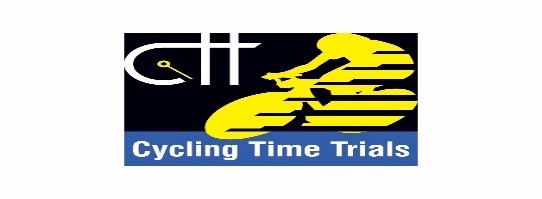 RETURN FOR THE MONTH OF …………………… 20….					 FORM AFROM........................................................DISTRICT COUNCILThe following sums were received during the above month and have been banked in the total sum shown below.SUBSCRIPTIONS (Please attach a Subscriptions return form for receipts after 31st December)LEVIES     		Open Events          Championship      		EventsNumber of Open Events Outstanding between 1st April andthe end of the above month               					……………………..Number of Open Events cancelled since 1st April                                      ……………………..Club Events           OTHER  ITEMS (Please  Specify)                  ------------------------------------          TOTAL	(A+B+C1+C2+D+E)					         £		                   (F)										 	=====================          BANKINGSThis return should be completed and sent to the National Treasurer as soon as possible after the month end.		 Signed............................................................                                       Date……………………………………….----------------------------------------------------------------------------------------------------------------------------------------------------------------------*    Definition of an event.  The number of events which have taken place is useful in forecasting take up and determining trends.It is important, therefore, to ensure that, as far as possible, data is consistent, accepting that some (e.g. events for  trikes only) may marginally distort the results..Please take, as a standard, the event that is open to any, or most categories.  If the handbook shows a series of events for separate categories but which, in all other respects (e.g. course; start time) is the same as another shown in the handbook as 1 event, count them all as 1 event.  Otherwise, take each event listed in the handbook as 1 event Standard Annual Club Subscriptions£ASponsor Fees£B  Number of Events*Number of RidersTotal Levies£C1  Number of Events*Number of RidersTotal Levies£C2  Number of EventsNumber of RidersTotal Levies£ D£EWebsiteAmountSubsAdvertsDateAmount £ Total (exclude website) = F